Odpravnina nad uredboOdpravnina ob upokojitviPosebna vrsta izplačila (Datoteke / Vrste izplačil) s šifro za REK 1003 in izračunom dohodnine po povprečni stopnji.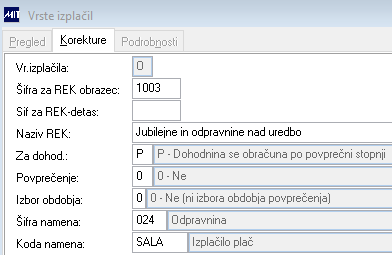 Datoteke / Ključi: Obdavčeni del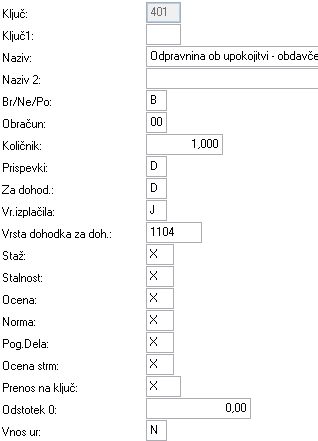 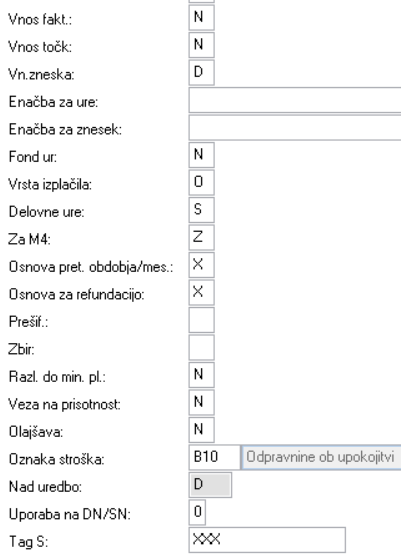 Neobdavčeni del: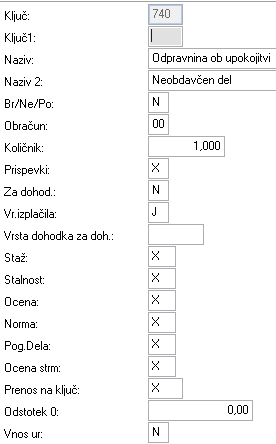 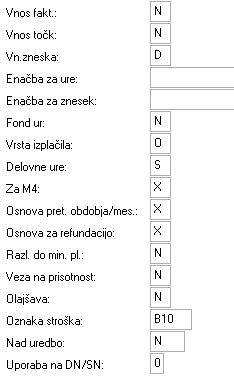 Odpravnina iz poslovnega razlogaPosebna vrsta izplačila (Datoteke / Vrste izplačil) s šifro za REK (1101) in izračunom dohodnine po povprečni stopnji.Datoteke/Ključi:Obdavčeni del – dogovor: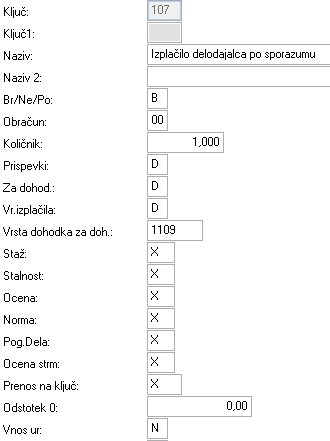 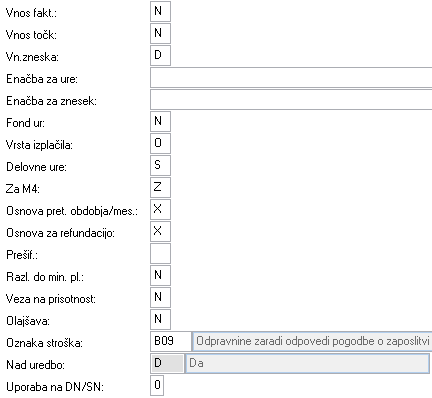 Obdavčeni del – sodna poravnava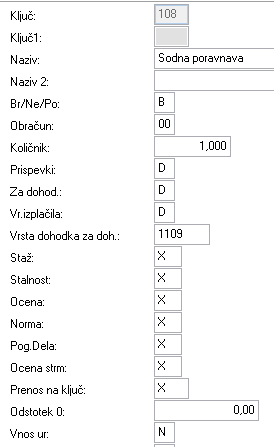 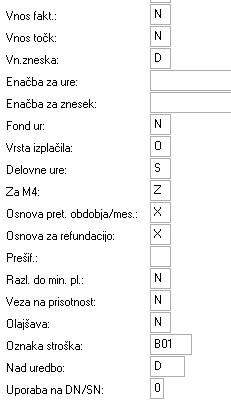 Neobdavčeni del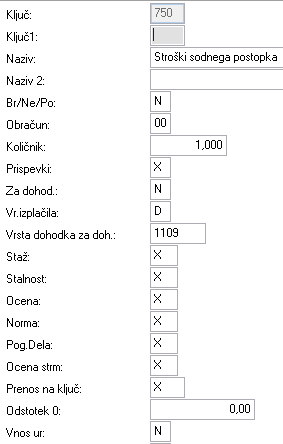 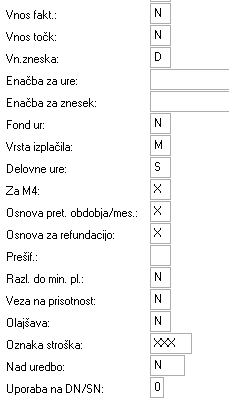 Odpravnina iz razloga nesposobnostiVrsta izplačila s šifro za REK 1102.Odpravnina zaradi odpovedi pogodbe o zaposlitvi za določen časVrsta izplačila s šifro za REK 1103.